lMADONAS NOVADA PAŠVALDĪBA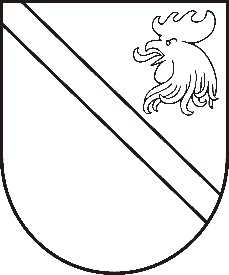 Reģ. Nr. 90000054572Saieta laukums 1, Madona, Madonas novads, LV-4801 t. 64860090, e-pasts: dome@madona.lv ___________________________________________________________________________MADONAS NOVADA PAŠVALDĪBAS DOMESLĒMUMSMadonā2019.gada 31.oktobrī										       Nr.512									     (protokols Nr.21, 12.p.)Par pašvaldībai piekrītošu starpgabaluAronas pagasta pārvaldē ir saņemts […] 19.08.2019. iesniegums (reģistrēts ar Nr ARO/1.18.1/19/192) ar lūgumu atsavināt nekustamo īpašumu, “Masīvs 5 -141, zemes gabals Nr.276” (kadastra apzīmējums 7042 010 0608). Izskatot Aronas pagasta rīcībā esošo informāciju, konstatēts, ka zemes vienība ,,Masīvs 5 -141, zemes gabals Nr 276” ar kadastra apzīmējumu 7042 010 0608, 0.0508 ha platībā ir mazāka par 2013. gada 16. jūlija  Madonas novada saistošiem noteikumiem Nr.15 „ Madonas novada teritorijas plānojuma 2013-2025.gadam Teritorijas izmantošanas un apbūves noteikumi un Grafiskā daļa ” noteikto minimālo (DzS3 -1000m2) zemes gabala platību, tas ir starpgabalas un robežojas ar […] piederošo īpašumu ,,Masīvs 5-141, zemes gabals Nr. 277” (kadastra apzīmējums 7042 010 0609).Pamatojoties uz ,,Publiskas personas mantas atsavināšanas likuma” 1.panta 11.punkta apakšpunktu, kas nosaka, ka publiskai personai piederošs zemes gabals, kura platība lauku apvidos ir mazāka par pašvaldības saistošajos noteikumos paredzēto minimālo zemesgabala platību vai kura konfigurācija nepieļauj attiecīgā zemesgabala izmantošanu atbilstoši apstiprinātajam teritorijas plānojumam, vai kuram nav iespējams nodrošināt pieslēgumu koplietošanas ielai (ceļam) un likuma ,,Par valsts un pašvaldības zemes īpašuma tiesībām un to nostiprināšanu zemesgrāmatā” 3.panta otrās daļas ceturtajam punktam, kas nosaka, ka zemes reformas laikā pašvaldībām piekrīt un uz attiecīgās pašvaldības vārda zemesgrāmatās ierakstāma zeme, kura 1940.gada 21.jūlijā piederēja fiziskajām un juridiskajām personām, ja šīs personas par zemi saņēmušas kompensāciju, nav pieprasījušas atjaunot īpašuma tiesības uz zemi vai arī zemes īpašuma tiesību atjaunošana likumos nav paredzēta, tikai gadījumos, ja tā ir zemes starpgabals atbilstoši Publiskas personas mantas atsavināšanas likumā noteiktajam un par to pašvaldības dome (padome) ir pieņēmusi lēmumu, ka tā ir starpgabals, izņemot šā likuma 8.pantā minēto uz valsts vārda zemesgrāmatā ierakstāmo zemi, ņemot vērā 16.10.2019. Uzņēmējdarbības, teritoriālo un vides jautājumu komitejas atzinumu, atklāti balsojot: PAR – 15 (Agris Lungevičs, Ivars Miķelsons, Andrejs Ceļapīters, Andris Dombrovskis, Antra Gotlaufa, Artūrs Grandāns, Gunārs Ikaunieks, Valda Kļaviņa, Valentīns Rakstiņš, Andris Sakne, Rihards Saulītis, Inese Strode, Aleksandrs Šrubs, Gatis Teilis, Kaspars Udrass), PRET – NAV, ATTURAS – NAV, Madonas novada pašvaldības dome  NOLEMJ:Zemes vienību ar kadastra apzīmējumu 7042 010 0608 un platību 0.0508 ha atzīt par starpgabalu un noteikt kā pašvaldībai piekrītošu.Reģistrēt zemes vienību (starpgabalu) ar kadastra apzīmējumu 7042 010 0608 un platību 0.0508 ha zemesgrāmatā uz pašvaldības vārda.     Domes priekšsēdētājs								          A.Lungevičs